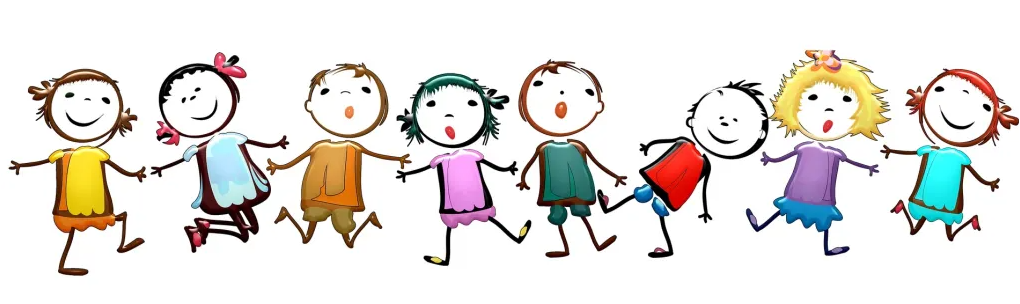 Der Sportverein lädt einzumKinder-Sportfestam9 Juli um 11 Uhram SportplatzAnmeldung ab 10.30 UhrVon Klein bis Groß, alle können mitmachen und erhalten einen tollen PreisAuch für die Eltern gibt es wieder eine Challenge